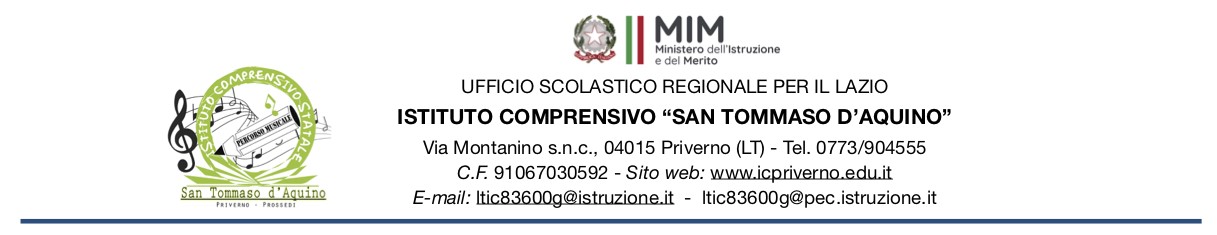 Circolare n. 327Priverno 15/05/2024                                       Ai docenti delle sez. A-B-C della Scuola dell’Infanzia:plesso di Ceriara                    Ai genitori/alunni delle sez. indicateAl personale ATAAl DSGAOGGETTO: uscita didattica presso il Parco di San MartinoA conclusione del progetto didattico “Un ambiente un’avventura”, il 24 maggio 2024 alle ore 9.00 i bambini, delle Sez. A-B-C della scuola dell’Infanzia di Ceriara, accompagnati dai propri genitori si recheranno presso il parco di San Martino, dove ad accoglierli troveranno le docenti, Volante Maria Rosaria, Violanti Daniela, Palluzzi Carla, Zampetta Elisa, Dell’Unto Anna, Nerone Maria Rosaria, Mangolini Giziana. L’attività didattica terminerà alle 0re 12.30 circa, i bambini verranno prelevati dalle famiglie e potranno tornare a casa. Si consiglia di far indossare agli alunni un abbigliamento comodo e di far portare uno zainetto con la merenda e l’acqua.Grazie per la collaborazione.La Dirigente Scolastica Tina Immacolata AbbateIl /La sottoscritt0/a ………………………………………….. esercente la patria potestà dello/a studente/ssa………………Frequentante le sez. A-B-C della scuola dell’Infanzia plesso di CeriaraAUTORIZZAIl/La proprio/a figlio/a …………………………………………a partecipare alla giornata conclusiva del progetto  “UN AMBIENTE UN’AVVENTURA” presso il parco di San Martino il giorno 24 maggio 2024 dalle ore 9.00 alle ore 12.30 circa.Dichiara altresì di essere al corrente sia dell’itinerario sia del programma fissato e di esonerare la scuola da ogni responsabilità per eventuali infortuni derivanti da inosservanza di ordini o prescrizioni degli insegnati accompagnatoriPriverno lì……..                                                                       Firma dei genitori o di chi ne fa le veci………………………………………………………….